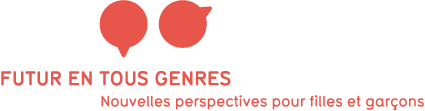 Dispense scolaire 2021La journée Futur en tous genres se déroulera le jeudi 11 novembre prochain (sous réserve d’une aggravation de la situation sur le plan de la pandémie) et permettra à votre enfant de découvrir différentes facettes du monde professionnel et d’élargir ses futurs choix de carrière. Il ou elle a la possibilité d'accompagner sur son lieu de travail un-e membre de la famille ou un-e proche, ou de participer à un atelier de découverte proposé en ligne sur le site www.futurentousgenres.ch.La présente dispense est à remplir, à signer et à remettre à l'enseignant-e de votre enfantavant le ______________________ (à compléter par la direction). Nom et prénom de l’élève…………………………………………………………….. Sexe : □ F    □ HClasse ……………………………………………………………………………………………………….□ mon enfant accompagne au travail	□ sa mère / une proche        □ son père / un proche	Nom et prénom de l'adulte : ………………………………......................................................	Nom de l'entreprise : ………………………………………………………………………………□ mon enfant est inscrit-e à un atelier découverte (inscription sur www.futurentousgenres.ch)	Nom de l’atelier :………………………………………………………………………………….	Lieu : ………………………………………………………………………………………………Mon enfant se rendra sur le lieu de travail/atelier découverte□ toute la journée	□ le matin uniquement 	□ l'après-midi uniquement□ Mon enfant restera en classe ce jour-làJe, soussigné-e, parent ou représentant-e légal-e de l’élève, l’autorise à être dispensé-e des cours à cette occasion. Lieu, Date : ....................................................... Signature du ou de la représentant-e légal-e : ...................................................................